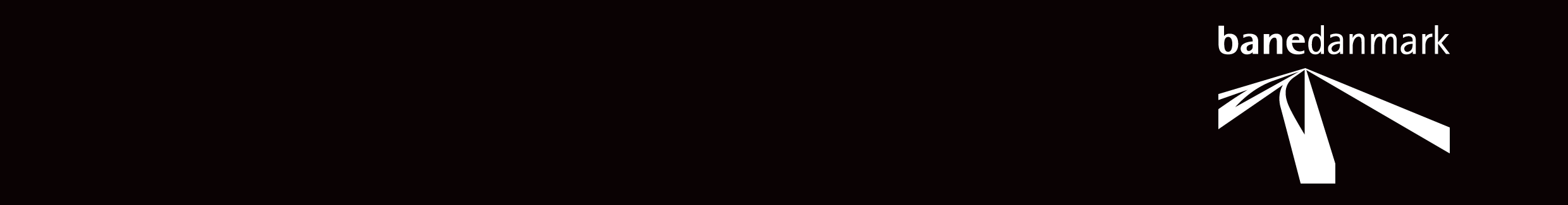 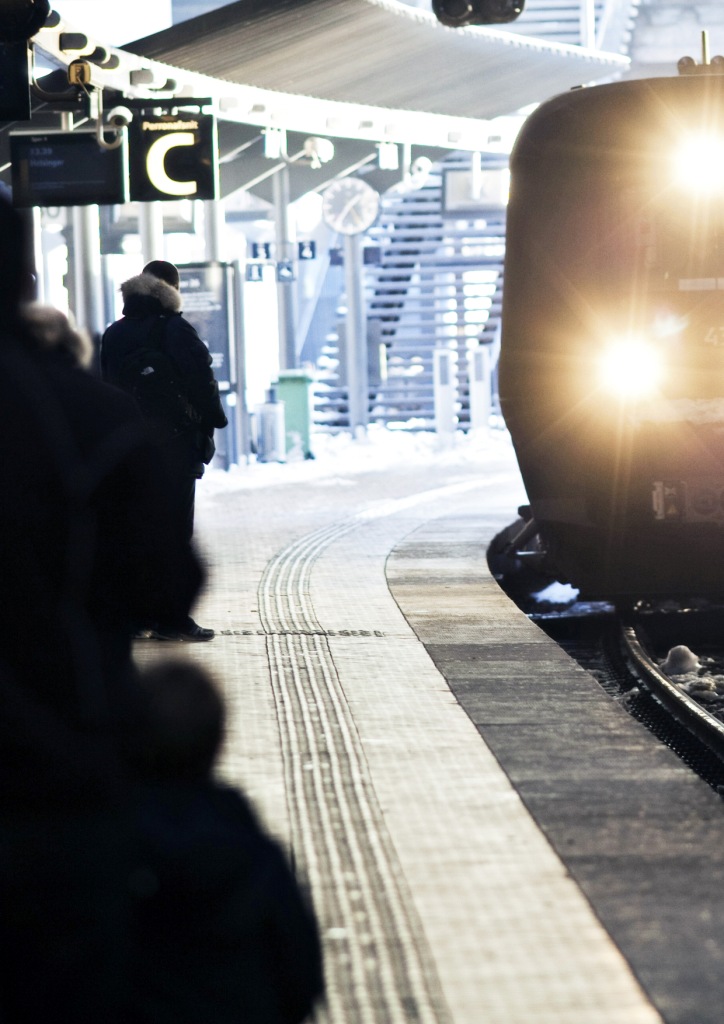 1.	Leveranceaftalens parter	32.	Leveranceaftalens formål og indhold	33.	Leveringstid og leveringsdag	34.	Udførelsessted	45.	Frister for opgaveløsning	46.	Bod for forsinkelse	47.	Opgaveansvarlige	58.	Konsulenter	59.	Pris	510.	Kundens medvirken	611.	Ikrafttrædelse og varighed	612.	Underskrifter	6VejledningTilbudsgiver skal ikke udfylde bilaget ved afgivelse af tilbud på rammeaftalen.Bilaget udfyldes af parterne ved indgåelse af de konkrete leveranceaftaler.Leveranceaftalen udgør et mindstekrav, bortset fra følgende bestemmelse, hvor tilbudsgiver kan tage forbehold:Leveranceaftalens pkt. 5 (Bod for forsinkelse)Forbehold skal gengives i en samlet gengivelse af forbehold, jf. udbudsbetingelsernes punkt 6.Leveranceaftalens parterDenne leveranceaftales parter erBanedanmarkAmerikaplads 38DK-2100 København Ø CVR nr. 18632276(i det følgende benævnt kunden)og [Navn][Adresse][Adresse][CVR nr.](i det følgende benævnt leverandøren)Nærværende leveranceaftale er indgået med hjemmel i rammeaftale om TMS-GO af [dato/år].Leveranceaftalens formål og indholdDenne leveranceaftale omhandler levering af følgende IT-konsulentydelser:Der henvises i øvrigt til opgavebeskrivelsen i bilag 1A. Leverandørens løsningsbeskrivelse fremgår af bilag 2.Leverandøren er forpligtet til at levere de af rammeaftalen omfattede ydelser i overensstemmelse med kravene hertil i rammeaftalen bilag 1 og underbilag 1A.Leveringstid og leveringsdagLeverandørens ydelser skal leveres i følgende periode:Med et skriftligt varsel på mindst 5 arbejdsdage har kunden ret til at udskyde enhver i leveranceaftalen fastsat tidsfrist, dog således at den samlede udskydelse af tidsplanen højest kan udgøre det i leveranceaftalen angivne antal arbejdsdage.Såfremt kunden udskyder en tidsfrist, er leverandøren berettiget til at kræve alle efterfølgende tidsfrister udskudt med et tilsvarende antal arbejdsdage, medmindre udskydelsen helt eller delvist kan henføres til leverandørens forhold. Ved kundens udskydelse af en tidsfrist ændres også tidspunktet for de af leveranceaftalen forudsatte betalinger til leverandøren med et antal arbejdsdage svarende til udskydelsen.Kundens eventuelle udskydelse af tidsplanen kan maksimalt ske med 20 arbejdsdage.Leveringsdatoer, der er af helt afgørende betydning for kunden, jf. rammeaftalens pkt. 26.2. UdførelsesstedUdførelse af ydelser i henhold til nærværende leveranceaftale skal, medmindre andet aftales, ske på følgende adresser:Udførelsesstedet er:Banedanmark Amerikaplads 38DK-2100 København Ø Det er angivet i opgavebeskrivelsen, om opgaveudførelsen skal foregå hos kunden (”on site”) eller via fjernadgang til kundens systemer. Frister for opgaveløsningPå kundens initiativ er leverandøren forpligtet til inden for nedenstående frister at igangsætte opgaveløsningen: Det fremgår af bilag 1, hvilke systemer der hører til i henholdsvis kategori 1 og kategori 2 samt hvilke ad hoc opgaver, der hører til niveau 1 og 2.Bod for forsinkelse[Kun hvis kunden ønsker dette – ellers slettes afsnittet.]Leverandøren ifalder bod for forsinkelse, såfremt følgende aftalte tidsfrister overskrides, jf. tidsplanen:[indsæt tidsplan/tidsfrister med angivelse af bodsudløsende terminer]Boden udgør 0,5 % pr. arbejdsdag af leveranceaftalens samlede faste eller estimerede vederlag.Bodsbeløbet betales uden ugrundet ophold efter skriftligt påkrav fra kunden. Manglende påkrav medfører ikke, at retten til bod bortfalder. Samlet kan bodsbeløbet ikke overstige 25 % af leveranceaftalens samlede faste eller estimerede vederlag. Såfremt estimatet er justeret i løbet af leveranceaftalens varighed, kan bodsbeløbet ikke overstige 25 % af det seneste samlede estimerede vederlag.OpgaveansvarligeKundens opgaveansvarlige er:Leverandørens opgaveansvarlige er:KonsulenterDe udførende konsulenter er:CV’er fremgår af bilag B.PrisEntenDen faste pris for de i bilag A angivne ydelser udgør:[I det omfang det er relevant, kan der her angives en betalingsplan for betalingen af den faste pris] EllerEstimatet udgør:Der faktureres alene efter forbrugt tid. Der henvises i øvrigt til rammeaftalens bestemmelser om afgivelse af estimat.Kundens medvirken[Det skal ved indgåelse af leveranceaftalen konkret vurderes, om der er særlige krav til kundens medvirken. Såfremt der ikke er krav til kundens medvirken, udgår afsnittet.]Ikrafttrædelse og varighedLeveranceaftalen træder i kraft ved begge parters underskrift og løber i den i pkt. 3 angivne periode eller indtil leveranceaftalen ophører i overensstemmelse med rammeaftalens bestemmelser herom.UnderskrifterNærværende leveranceaftale er udarbejdet og underskrevet i 2 eksemplarer, hvoraf hver part besidder ét.Bilag 5Skabelon for leveranceaftaleIndholdleveranceaftaleLeveranceaftale nr.[Nummereres fortløbende. Angives af leverandørens opgaveansvarlige. Leverandøren fører log][Nummerserien skal være forskellig for hver ordregiver]Ordregiver BDK]Dato for indgåelse[...]ITSM-system[udfyldes af kunden]Opgavenavn[udfyldes af kunden]Opgavetype[udfyldes af kunden]Tidspunkt for opgavestart[udfyldes af kunden]Tidspunkt for afslutning af opgave[udfyldes af kunden]OpgavetypeKategori 1*Kategori 2**Akutte opgaver2 timer4 timerAd hoc opgaver (niveau 1)5 arbejdsdage5 arbejdsdageAd hoc opgaver (niveau 2)20 arbejdsdage20 arbejdsdageTitelNavnTlf. nr.Mobil tlf.E-mail[udfyldes af kunden][udfyldes af kunden][udfyldes af kunden][udfyldes af kunden][udfyldes af kunden]KonsulentkategoriNavnTlf. nr.Mobil tlf.E-mail[udfyldes af tilbudsgiver][udfyldes af tilbudsgiver][udfyldes af tilbudsgiver][udfyldes af tilbudsgiver][udfyldes af tilbudsgiver]KonsulentkategoriNavnTlf. nr.Mobil tlf.E-mail[Udfyldes af tilbudsgiver forud for indgåelse af leveranceaftale][Udfyldes af tilbudsgiver forud for indgåelse af leveranceaftale][Udfyldes af tilbudsgiver forud for indgåelse af leveranceaftale][Udfyldes af tilbudsgiver forud for indgåelse af leveranceaftale][Udfyldes af tilbudsgiver forud for indgåelse af leveranceaftale][Udfyldes af tilbudsgiver forud for indgåelse af leveranceaftale][Udfyldes af tilbudsgiver forud for indgåelse af leveranceaftale][Udfyldes af tilbudsgiver forud for indgåelse af leveranceaftale][Udfyldes af tilbudsgiver forud for indgåelse af leveranceaftale][Udfyldes af tilbudsgiver forud for indgåelse af leveranceaftale]MedarbejderkategoriAntal timerTimeprisI altSeniorkonsulent(er)[…]Kr. […]Kr. […]Juniorkonsulent(er)[…]Kr. […]Kr. […]Fast pris i altKr. […]MedarbejderkategoriAntal timerTimeprisI altSeniorkonsulent(er)[…]Kr. […]Kr. […]Juniorkonsulent(er)[…]Kr. […]Kr. […]Estimat i altKr. […]Sted: København	Sted:Dato: [Dato]For Banedanmark:Sted: [Sted]	Sted:Dato: [Dato]For [Leverandøren]:[Navn][Titel][Navn][Titel]